 Menus septembre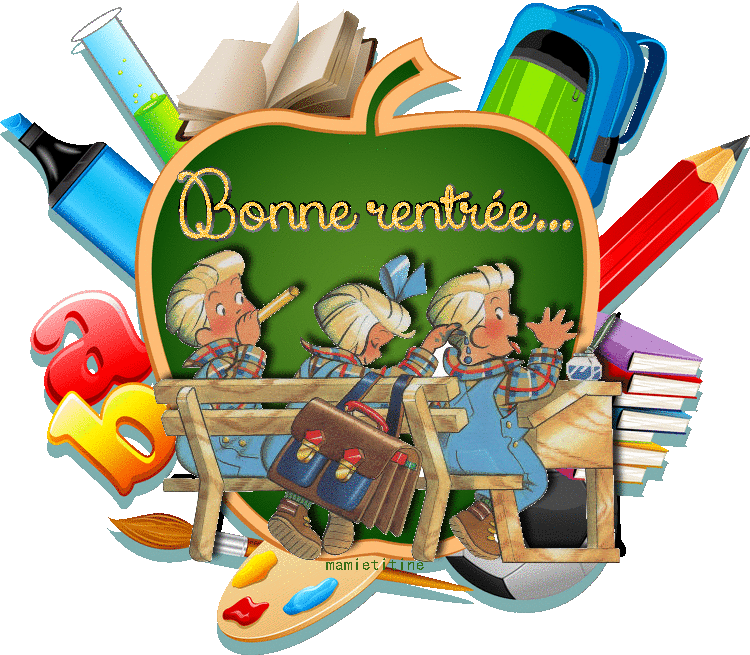 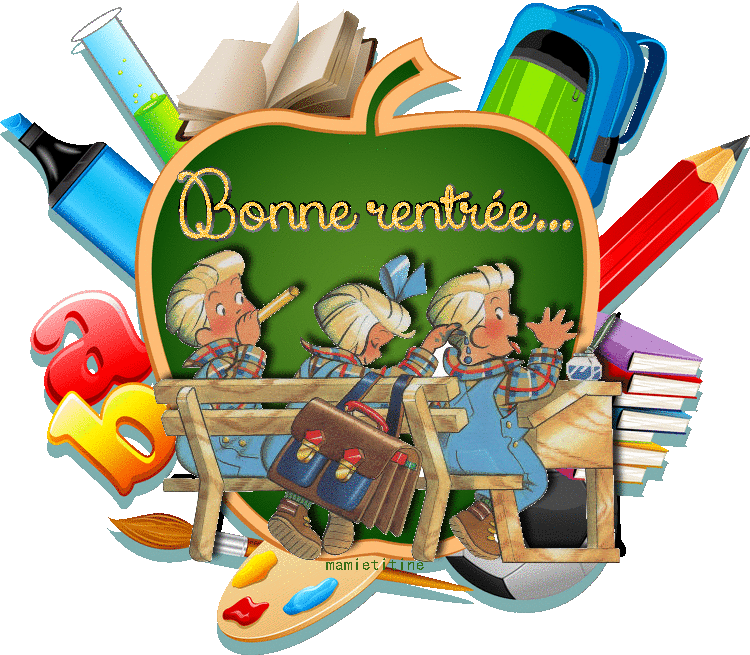 MENUS POUVANT ETRE MODIFIES SELON ARRIVAGEJourHors d’œuvrePlat principalGarnitureFromageDessertLundi 2MelonChipolatasPuréeFromage blancMardi 3Feuilleté au fromageRôti de bœufHaricots vertsAbricotsJeudi 5 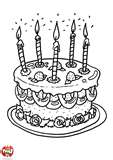 Tomates MozzarellaEmincé de poulet à l’estragonRiz pilafGlaceVendredi 6Taboulé Filet de lieu citronCarottes VichyRaisinsLundi 9Carottes râpéesSpaghettis bolognaiseMousse au chocolatMardi 10Tomates et fêtaSaucisses de ToulousePetits pois cuisinésYaourts bio aromatisésJeudi 12Terrine de campagneCuisses de pouletGratin de courgettesPastèqueVendredi 13ConcombreSaumon sauce hollandaiseBléTarte aux pommesLundi 16PizzaSaladeBananesMardi 17ConcombresCordon bleuRatatouilleGâteau au chocolatJeudi 19MelonHachis parmentierSaladeYaourts sucrésVendredi 20TomatesMoules au curryFritesGlaceLundi 23AvocatsJambon braiséLentillesKiriAbricotsMardi 24Crêpes aux fromagesSauté de porc aux olivesRiz basmatiRaisinsJeudi 26Salade croûtons fromageCuisse de dindeSalsifis persillésCompoteVendredi 27Salade niçoiseColin meunièreEpinards béchamelYaourts bio sucrés